Textes de référence : circulaire du 15 décembre 2023 qui abroge la circulaire du 20 avril 2020.Circulaire académique du XXXXXIl est vivement conseillé de contacter ipr.eps@ac-poitiers.fr en amont de la constitution de ce dossier.Dossier à envoyer à ipr.eps@ac-poitiers.fr et carte.formation@ac-poitiers.fr avant le 20 octobre.1 - Nom et adresse de l'établissement : ……………………………….………………………	………………………………………………………	………………………………………………………Réseau d’éducation prioritaire : oui / nonMilieu rural : oui / non 2 - Spécialité sportive 	: ………………………………………………………	Masculine / Féminine / Mixte (rayer les mentions inutiles).3 - Effectif prévisible de la section en 2025 : dont 	internes*	et 	externes* possibilité d’internat : oui    non4 – Objectifs poursuivis :Axes prioritaires du projet d’établissement :…………………………………………………………………………………………………………………..…………………………………………………………………………………………………………………..…………………………………………………………………………………………………………………..…………………………………………………………………………………………………………………..Axes prioritaires du projet EPS :…………………………………………………………………………………………………………………..…………………………………………………………………………………………………………………..…………………………………………………………………………………………………………………..…………………………………………………………………………………………………………………..Objectifs de la section et indicateurs de réussite (en lien avec la politique éducative de l’établissement) :5 - Liens opérationnels : l’activité est-elle programmée ?En  EPS :  oui     nonA l’ AS :     oui     non                           6 – Date et avis du conseil d’administration : ………………………………………………..…………………………………………………………………………………………………………7 - Nom, prénom, grade de l’enseignant coordonnateur :…………………………………………………………………………………………………………Cet enseignant est-il susceptible de demander une mutation lors du prochain mouvement ?oui		non	Si oui : 	- inter académique ? 	- intra académique ? Dans le cas d’un départ, qui coordonnerait la section sportive ?…………………………………………………………………………………………………………………..Est-il susceptible de participer à l’encadrement sportif de la section ? Si oui, à quelle hauteur (nombre d’heures ?)………………………………………………………….A-t-il une implication extra-scolaire dans l’activité sportive concernée ? (club, association sportive, stages, …).………………………………………………………….8 – Accompagnement pédagogique de la scolarité :Modalités précises d’organisation :…………………………………………………………………………………………………………………..…………………………………………………………………………………………………………………..Personnel impliqué :…………………………………………………………………………………………………………………..…………………………………………………………………………………………………………………..Les élèves bénéficieront ils de 2 séquences d’entrainement (3 heures par semaine) ?D’aménagements horaires : Deux séquences d’entrainement dans le temps scolaire (8h à …) 	oui 	non Si oui, préciser les modalités :…………………………………………………………………………………………………………………..…………………………………………………………………………………………………………………..Un équilibre de l’emploi du temps des élèves devra être recherché, entre l’horaire d’EPS obligatoire, l’entraînement spécifique et l’association sportive. De soutien scolaire	oui 	non Si oui, préciser l’organisation et la fréquence : …………………………………………………………………………………………………………………..…………………………………………………………………………………………………………………..9 - Recrutement :Prévisionnel :Mode de recrutement :Sur dossier (le joindre en document numérique)Sur test ou concours (joindre les modalités) 	oui 	non Sur dossier et test (joindre les pièces) 	oui 	non Qui préside la commission de recrutement ? ………………………………………………………………………………………………...Qui compose la commission de recrutement ?…………………………………………………………………………………………………Zone géographique du recrutement : - La localité	OUI	NON	Effectif- Le département	OUI	NON	EffectifNombre prévisible d’élèves hors zone de la carte scolaire : 10 – Equipements utilisés pour la pratique sportive.Rappel : les heures d’entraînements ne peuvent se substituer à l’enseignement de l’EPS obligatoire qui demeure prioritaire sur les installations.11 – Partenaires.Convention : une convention entre les différentes parties impliquées notamment le club, la ligue ou le comité régional partenaire et l’EPLE doit être établie (à numériser et joindre au dossier).Partenaires signataires (supprimer les mentions inutiles) :Collectivités locales :Services déconcentrés du ministère des sports :Fédérations sportives, ligues, comités :Associations sportives : Intervenants et frais de rémunération prévus :* Préciser par exemple : Club sportif, Comité, Ligue, Mairie, Conseil général, Conseil régional, DDJS, DRJS. Les cadres techniques disposent obligatoirement d’un diplôme d’état dans la spécialité et une carte professionnelle.Tout dossier de demande d’ouverture doit être accompagné des pièces signalées en jaune :Le projet pédagogique (modèle à retrouver sur le site EPS Poitiers),La convention signée avec l’ensemble des partenaires (modèle à retrouver sur le site EPS Poitiers), Les documents d’information envoyés aux familles,Le dossier de recrutement,Les tests de sélection.Tout dossier incomplet sera refusé.Date et signature du chef d’établissement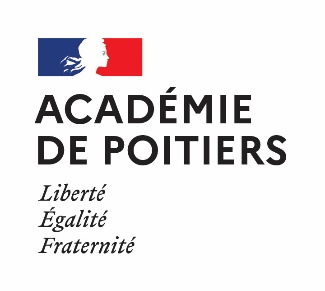 Demande d’OUVERTUREde SECTION SPORTIVE à la RENTREE 2025DOSES 3   ANNEXEObjectifsIndicateurs de réussiteSportifs :Educatifs :De remédiation éventuelle : 6ème5ème4ème3ème2nde1èreTerminaleTotalNombre d’élèves prévus à la rentrée 2025Nature des équipements et distance par rapport à l’établissementMoyen de déplacement envisagéNom et qualité des intervenants (cadres techniques, professeurs EPS …).Volume hebdomadaire dispensé Origine du financement *Montant estimé